ОПРОСНЫЙ ЛИСТПредприятие:Заполнил:Телефон:Должность:Адрес:E-mail:PMA-A1 анализатор определение температуры вспышки в закрытом тиглеPMA-A1 анализатор определение температуры вспышки в закрытом тиглеPMA-A1 анализатор определение температуры вспышки в закрытом тиглеКат.No.ОписаниеК-воA14.0004Автоматический анализатор температуры вспышки в закрытом тигле PMA-A1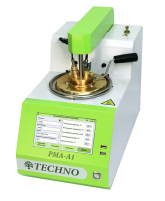 Автоматический анализатор PMA-A1 предназначен для измерения температуры вспышки нефтепродуктов в соответствии с требованиями ГОСТ Р ЕН ИСО 2719, ГОСТ ISO 2719, ГОСТ 6356, ГОСТ Р 54279, EN ISO 2719, IP 34, ASTM D 93 (метод А, В, С)PMA-A1 – компактный, и автономный анализатор температуры вспышки в закрытом тигле по Пенски-Мартенсу.- Автоматический (отводимый) механизм закрытия тигля, перемещения образца- В запальном устройстве вспышки используется как сжиженный газ*, так и электроподжиг (*Комплекты оборудования газового поджига не входят в комплект поставки анализатора и продаются отдельно)- Имеется плавная регулировка величины пламени при использовании газового запала- В прибор встроен датчик атмосферного давления для автоматической корректировки результатов по барометрическому давлению- Используя технологию управления с обратной связью, осуществляется регулирование скорости повышения температуры- Устройство воздушного охлаждения ускоряет охлаждение прибора- Анализатор полностью укомплектован всем необходимым для выполнения анализов- Анализатор оснащен большим сенсорным дисплеем с интуитивно понятным интерфейсом- Аппарат имеет память для хранения 2000 результатовТехнические характеристики:1) Диапазон измерений: от температуры окружающей среды до +400°C2) Автоматический нагрев с поддержанием постоянной скорости в диапазоне 0,5... 20 мл/мин3) Тип зажигания: газовый и электрический4) Скорость перемешивания: 60…300 об/мин (регулируется)5) Автоматическая коррекция результатов измерений6) Безопасность: защита от перегрева, автоматическое отключение7) Цветной сенсорный дисплей 7 дюймов8) Память: на 2000 экспериментов9) Напряжение питания: 220В10) Частота: 50/60 Гц11) Потребляемая мощность: 600 Вт12) Габаритные размеры / Вес: 240х470х370 мм /15 кгКомплект поставкиКомплект поставкиA14.0004Основной блокОсновной блокA14.0007Испытательный тигельИспытательный тигельA14.0010Датчик температуры образцаДатчик температуры образцаA14.0006Датчик вспышкиДатчик вспышкиA14.0011Устройство газового поджигаУстройство газового поджигаA14.0008Электрический поджигЭлектрический поджигA14.0105USB-накопительUSB-накопительA14.0030Набор шестигранных ключейНабор шестигранных ключейA14.0103СтилусСтилусA14.0024Кабель питания Кабель питания A14.0134Паспорт Паспорт A14.0135Руководство по эксплуатацииРуководство по эксплуатацииРасходные материалы и принадлежностиРасходные материалы и принадлежностиРасходные материалы и принадлежности4806-079Стандартный образец температуры вспышки в закрытом тигле (углеводороды) ГСО 10805-2016 (аналог ГСО 4090-87) ТЗТ-3 (53,0°C) (дата выпуска 10.03.2020 г., срок годности 5 лет), фасовка 85 мл4806-081МСО (ГСО) № 10807-2016, тип ТЗТ-5ПРИМЕЧАНИЯ пользователя (если требуется)